Пленум Межправительственной научно-политическойплатформы по биоразнообразию и экосистемным услугамШестая сессияМедельин, Колумбия, 18-24 марта 2018 годаПункт 8 предварительной повестки дня*Предстоящие оценки: тематическая оценка устойчивого использования диких видов; методологическая оценка различной концептуализации разнообразных ценностей природы и ее благ; и тематическая оценка инвазивных чужеродных видовПредстоящие оценки: тематическая оценка устойчивого использования диких видов; методологическая оценка различной концептуализации разнообразных ценностей природы и ее благ; и тематическая оценка инвазивных чужеродных видов	Записка секретариатаВведение1.	В решении МПБЭУ-4/1 Пленум Межправительственной научно-политической платформы по биоразнообразию и экосистемным услугам (МПБЭУ) одобрил доклад об аналитическом исследовании в отношении результата 3 b) ii) для тематической оценки по вопросам инвазивных чужеродных видов и борьбы с ними (воспроизводится в справочном документе IPBES/6/INF/10), а также пересмотренный доклад об аналитическом исследовании в отношении результата 3 d) для методологической оценки по вопросам различной концептуализации разнообразных ценностей природы и ее благ для людей (воспроизводится в справочном документе IPBES/6/INF/9). 2.	В решении МПБЭУ-5/1 Пленум одобрил доклад об аналитическом исследовании в отношении результата 3 b) iii) для тематической оценки устойчивого использования диких видов (воспроизводится в справочном документе IPBES/6/INF/8). В этом же решении Пленум поручил Многодисциплинарной группе экспертов в консультации с Бюро оценить необходимость внесения каких-либо изменений в уже одобренные аналитические документы с учетом основных научных выводов других оценок МПБЭУ и сообщить Пленуму, если требуются какие-либо существенные изменения.3.	Кроме того, в пункте 5 решения МПБЭУ-5/6 о финансовой и бюджетной основе Пленум постановил рассмотреть на своей шестой сессии, при условии наличия достаточных средств, три оценки, упомянутые в пунктах 1 и 2 выше, называемые в настоящем документе тремя предстоящими оценками. 4.	В соответствии с этими решениями в подразделе А раздела I настоящей записки приводятся предложения Многодисциплинарной группы экспертов и Бюро, касающиеся потребности в каком-либо изменении уже одобренных аналитических документов по трем предстоящим оценкам и основанные на научных выводах других оценок МПБЭУ. В подразделе B предлагаются некоторые изменения методологического подхода, представленного в трех докладах об аналитическом исследовании, и приводится информация об их влиянии на расходы по каждой оценке. Пересмотренные предлагаемые общие сметы расходов по каждой из трех предстоящих оценок включены в приложение к записке.5.	В разделе II изложены дальнейшие предложения Многодисциплинарной группы экспертов и Бюро, касающиеся возможной последовательности начала этих трех оценок. 6.	В разделе III предлагаются меры, которые Пленум, возможно, пожелает принять.	I.	Доклады об аналитическом исследовании7.	Многодисциплинарная группа экспертов и Бюро в ответ на просьбу Пленума оценить необходимость внесения каких-либо изменений в три доклада об аналитическом исследовании на их десятых совещаниях в октябре 2017 года вынесли следующие рекомендации, содержащиеся в подразделах А и В ниже.	A.	Общая сфера охвата оценки 8.	По вопросу общей сферы охвата трех предстоящих оценок Многодисциплинарная группа экспертов пришла к выводу, что в свете основных научных выводов других оценок МПБЭУ никаких изменений не требуется.	B.	Методологический подход и смета расходов9.	Исходя из уроков, извлеченных как из текущих, так и из завершенных оценок, а также из выводов по итогам внутреннего обзора МПБЭУ (изложенных в справочном документе IPBES/6/INF/32), Многодисциплинарная группа экспертов и Бюро предлагают следующие изменения методологического подхода, представленного в докладах об аналитическом исследовании, что привело бы к повышению общих расходов на оценки с 997 000 до 1 445 000 долл. США:a)	увеличить число ведущих авторов на каждую главу с шести до восьми, в результате чего общее число экспертов на каждую главу возрастет до двенадцати, включая восемь ведущих авторов, двух ведущих авторов-координаторов и двух редакторов-рецензентов. Число ведущих авторов-координаторов и редакторов-рецензентов на каждую главу останется без изменений. Это увеличение обеспечит достаточное разнообразие экспертных знаний и мнений в каждой главе и позволит более эффективно распределить рабочую нагрузку между экспертами. Это число будет аналогично для оценки деградации и восстановления земель;b)	обеспечить возможность провести три представительных совещания авторов с участием ведущих авторов вместо двух таких совещаний – это считается одним из ключевых критериев успеха для полной интеграции и вовлеченности ведущих авторов в течение трехлетнего процесса; c)	увеличить численность групп технической поддержки, чтобы они включали по меньшей мере двух технических и программных сотрудников, а также одного административного сотрудника с неполной занятостью, а не одного технического сотрудника, как предлагалось ранее. Это будет необходимо, исходя из накопленного опыта, для выполнения большого объема работы, связанного с координацией проведения оценки, и группы технической поддержки будут аналогичны по размерам таким группам, сформированным для региональных оценок МПБЭУ; d)	увеличить смету на оформление, печать, информационно-пропагандистские мероприятия и распространение докладов об оценке, исходя из расходов на информационное обеспечение четырех региональных оценок и оценки деградации и восстановления земель.10.	Типовой бюджет, применимый для каждой из этих трех предстоящих оценок, приводится в приложении к настоящей записке. Типовой бюджет основан на следующих факторах, упомянутых выше:a)	каждая оценка проводится в течение трехлетнего периода;b)	каждая оценка включает три в полной мере представительных совещания авторов с участием ведущих авторов в каждом из этих совещаний;c)	каждая оценка включает в общей сложности 74 эксперта (2 сопредседателя, 12 ведущих авторов-координаторов, 48 ведущих авторов и 12 редакторов-рецензентов), т. е. примерно по 10 экспертов на каждую главу, 75 процентов расходов на которых покрываются за счет средств целевого фонда;d)	каждая оценка будет располагать группой технической поддержки в составе двух технических и программных сотрудников и одного административного сотрудника с неполной занятостью, и 50 процентов этой поддержки будет покрываться за счет средств целевого фонда, что должно подкрепляться аналогичной суммой из принимающего учреждения, например, поддержкой МПБЭУ в натуральной форме;e)	каждая оценка будет иметь бюджет на информационное сопровождение, включающее оформление, печать, информационно-пропагандистские мероприятия и распространение докладов об оценке.	II.	Последовательность начала 11.	Многодисциплинарная группа экспертов и Бюро далее предполагают, что Пленум, если он примет решение начать все три предстоящие оценки, может пожелать начать их в разное время в такой последовательности: начать две оценки на шестой сессии Пленума в 2018 году и одну – на седьмой сессии в 2019 году. Такое решение предлагается во избежание параллельного проведения более трех оценок, учитывая выводы, сделанные в ходе внутреннего обзора (IPBES/6/INF/32), и результаты глобальной оценки, представляемые Пленуму на его седьмой сессии.	III.	Меры, предлагаемые Пленуму12.	Пленум, возможно, пожелает рассмотреть предложения, выдвинутые Многодисциплинарной группой экспертов и Бюро:a)	не изменять сферу охвата трех предстоящих оценок;b)	пересмотреть расходы по каждой предстоящей оценке в контексте обсуждения бюджета в рамках пункта 9 повестки дня этой сессии Пленума;c)	рассмотреть возможность начала трех предстоящих оценок в разное время: начать две в 2018 году, а затем одну – в 2019 году.ПриложениеСмета расходов на проведение оценки ______________________
ОРГАНИЗАЦИЯ
ОБЪЕДИНЕННЫХ 
НАЦИЙ 
ОРГАНИЗАЦИЯ
ОБЪЕДИНЕННЫХ 
НАЦИЙ 
ОРГАНИЗАЦИЯ
ОБЪЕДИНЕННЫХ 
НАЦИЙ 
ОРГАНИЗАЦИЯ
ОБЪЕДИНЕННЫХ 
НАЦИЙ 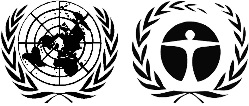 ЮНЕП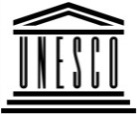 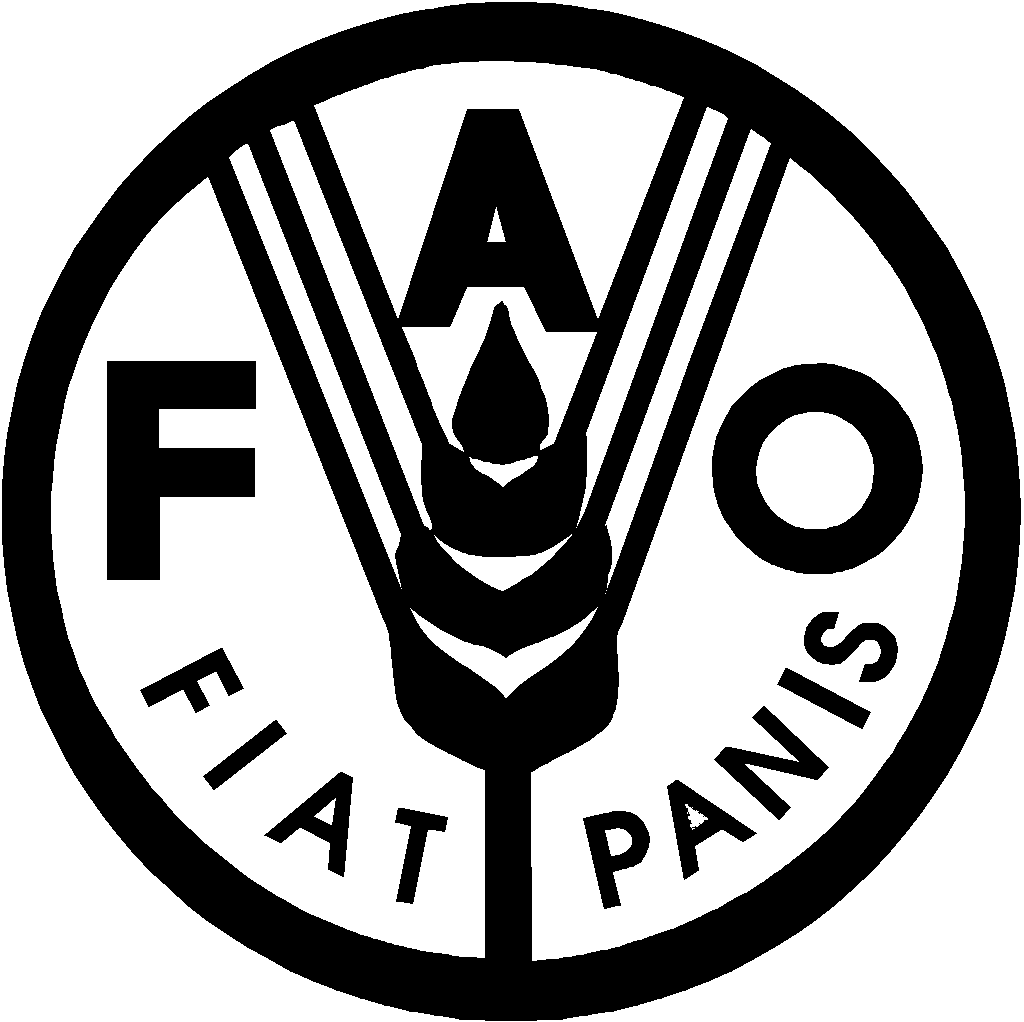 Продовольственная и сельскохозяйственная программа Организации Объединенных НацийПродовольственная и сельскохозяйственная программа Организации Объединенных Наций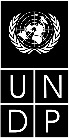 BESBESIPBES/6/8IPBES/6/8IPBES/6/8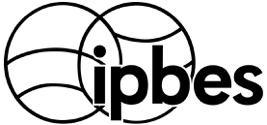 Межправительственная научно-политическая платформа по биоразнообразию и экосистемным услугамМежправительственная научно-политическая платформа по биоразнообразию и экосистемным услугамМежправительственная научно-политическая платформа по биоразнообразию и экосистемным услугамМежправительственная научно-политическая платформа по биоразнообразию и экосистемным услугамМежправительственная научно-политическая платформа по биоразнообразию и экосистемным услугамDistr.: General 4 December 2017Russian Original: EnglishDistr.: General 4 December 2017Russian Original: EnglishDistr.: General 4 December 2017Russian Original: EnglishГодСтатья расходовПредположенияСметные расходы 
(в долл. США)Первый годСовещание руководящего комитета (2 сопредседателя, члены секретариата, в том числе группа технической поддержки, Многодисциплинарная группа экспертов и Бюро)Расходы на проведение совещания (половина недели, 6 участников, в Бонне) 0Первый годСовещание руководящего комитета (2 сопредседателя, члены секретариата, в том числе группа технической поддержки, Многодисциплинарная группа экспертов и Бюро)Путевые расходы и суточные для 4 поддерживаемых участников (4 × 3750 долл. США)15 000Первый годПервое совещание авторов (2 сопредседателя, 12 ведущих авторов-координаторов, 48 ведущих авторов и 6 членов Многодисциплинарной группы экспертов и Бюро)Расходы на проведение совещания (в размере 75 процентов, оставшиеся 25 процентов предоставляются в натуральной форме; для 68 участников) 18 750Первый годПервое совещание авторов (2 сопредседателя, 12 ведущих авторов-координаторов, 48 ведущих авторов и 6 членов Многодисциплинарной группы экспертов и Бюро)Путевые расходы и суточные для 51 поддерживаемого участника (51 × 3750 долл. США)191 250Первый годГруппа технической поддержкиВ размере расходов на одну постоянную должность категории специалистов соответствующего уровня и одну должность административного помощника c неполной занятостью, включая путевые и накладные расходы (в сочетании с предложением о вкладе в натуральной форме эквивалентной стоимости)150 000Всего за первый год:375 000Второй годВторое совещание авторов (2 сопредседателя, 12 ведущих авторов-координаторов, 48 ведущих авторов, 12 редакторов-рецензентов и 6 членов Многодисциплинарной группы экспертов и Бюро)Расходы на проведение совещания (в размере 75 процентов, оставшиеся 25 процентов предоставляются в натуральной форме; для 80 участников)20 000Второй годВторое совещание авторов (2 сопредседателя, 12 ведущих авторов-координаторов, 48 ведущих авторов, 12 редакторов-рецензентов и 6 членов Многодисциплинарной группы экспертов и Бюро)Путевые расходы и суточные для 60 поддерживаемых участников (60 × 3750 долл. США)225 000Второй годГруппа технической поддержкиВ размере расходов на одну постоянную должность категории специалистов соответствующего уровня и одну должность административного помощника c неполной занятостью, включая путевые и накладные расходы (в сочетании с предложением о вкладе в натуральной форме эквивалентной стоимости)150 000Второй годВсего за второй год:395 000Третий годТретье совещание авторов (2 сопредседателя, 12 ведущих авторов-координаторов, 48 ведущих авторов, 12 редакторов-рецензентов и 6 членов Многодисциплинарной группы экспертов и Бюро)Расходы на проведение совещания (в размере 75 процентов, оставшиеся 25 процентов предоставляются в натуральной форме; для 80 участников)20 000Третий годТретье совещание авторов (2 сопредседателя, 12 ведущих авторов-координаторов, 48 ведущих авторов, 12 редакторов-рецензентов и 6 членов Многодисциплинарной группы экспертов и Бюро)Путевые расходы и суточные для 60 поддерживаемых участников (60 × 3750 долл. США)225 000Третий годГруппа технической поддержки (в том числе в течение 3 месяцев после начала проведения оценки на Пленуме)В размере расходов на одну постоянную должность категории специалистов соответствующего уровня и одну должность административного помощника c неполной занятостью, включая путевые и накладные расходы (в сочетании с предложением о вкладе в натуральной форме эквивалентной стоимости)187 500Участие 8 экспертов, включая 2 сопредседателей и 6 ведущих авторов-координаторов или ведущих авторов, в восьмой сессии Пленума Путевые расходы и суточные для 6 поддерживаемых участников (6 × 3750 долл. США)22 500Оформление, верстка, распространение и информационно-пропагандистские мероприятияВключая следующие виды деятельности: оформление и верстка доклада об оценке, включая технические рисунки, подготовка информационно-пропагандистского видеоролика, поддержка в области связей с общественностью, презентации, издание резюме для директивных органов, а также докладов об оценке и их последующее распространение220 000Всего за третий год:675 000Всего:1 445 000